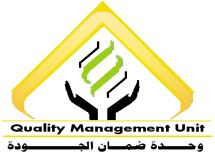 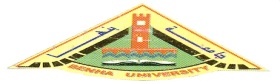 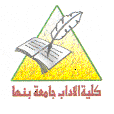 
اختبار الفصل الدراسي الأول للعام الجامعى 2016/2017 دور يناير قســــم: الإعلام	                              المـــادة : إحصاء تطبيقى               تاريخ الامتحان الأربعاء 4/1/2017       الفرقـــة: الثالثة  إذاعة  + صحافة                                                                   	       زمن الاختبار :   ساعتان                          ************************************************************************************ السؤال الأول: أجب عن التساؤلات التالية 	 :						( 7  درجات) 1 - أكمل : 												( 3 درجات )   أ- المجتمع الإحصائي هو : ........................................................................................						          ب - العينات الاحتمالية مثل: ................... ، ................. ، ................ ، ...................				         ج - المتغيرات الكمية هي: .......................................................................................          					       	2 - اختر الإجابة الصحيحة :                                                                     							( 2 درجة )    أ - تستخدم للإشارة الى مقاييس مستخلصة استنباطياً من مجتمع إحصائى هي :					      - معلمات             - تكرارات          - العينة               - لا شئ مما سبق  						   ب - يستخدم معامل ارتباط ......... فى إيجاد قوة واتجاه العلاقة بين متغيرين غير رقميين :				         – سبيرمان             -  بيرسون            – فاي           – لا شئ مما سبق						   3 - ضع علامة ( √ ) أمام الإجابة الصحيحة وعلامة( x ) خطأ أمام الإجابة الخاطئة : 						(2 درجة )     أ - الفرض الصفرى هو عكس الفرض البحثى   			(        )       ب - العينة الإحصائية هى جزء من المجتمع يتم اختياره  بطرق مختلفة  	(       ) . السؤال الثاني : أجب عن سؤالين فقط 							( 8  درجات)1 - لديك التوزيع التكرارى لدرجات 50 طالبا فى مادة الإحصاء على النحو التالى : 						 ( 4 درجات)  المطلوب  :   أ - احسب الوسط الحسابي بالطريقة العادية .  ب - احسب الوسط الحسابي بالطريقة المختصرة . 2 - تم استطلاع آراء 80 طالباً من قسم الإعلام نحو مدى موافقتهم أو رفضهم للالتحاق بالتدريب الصيفى فى المؤسسات الإعلامية فجاءت آراؤهم على النحو التالى  ( 4 درجات)موافق         موافق إلى حد ما            أرفض           أرفض تماما57                   3                              15                      5 المطلوب : احسب كا2 عند مستوى معنوية 5 %  ودرجة حرية ( 1 ) . وقيمة كا2 الجدولية = 3,84146 3 –  من بيانات الجدول التالى : 										 ( 4 درجات)  أ –  كون جدول مغلق وجدول مفتوح من اعلي وجدول مفتوح من أسفل .  ب – كون جدول متجمع صاعد وجدول متجمع هابط .                                                               			       انتهت الأسئلة  ,,,,,,,,,,,,,,,مع تحياتي بالتوفيق والنجاح      د / محمد عبد البديعالإجابة النموذجية 1 - أكمل : - المجتمع الإحصائي هو : .........................................................   هو مجموع وحدات البحث التى نريد الحصول على بيانات منها أو عنها وقد يكون المجتمع عبارة عن وحدات إدارية أو                  مؤسسات إعلامية .- العينات الاحتمالية مثل: أ - .............  ب - ................... ج - ..................... د - ....................أ - العينة العشوائية البسيطة .    ب -  العينة العشوائية الطبقية . ج - العينة العشوائية المنتظمة.  د - العينة العنقودية أو العينة متعددة المراحل   المتغيرات الكمية هي: ..........................................   هى الظواهر التى يمكن قياسها رقمياً وعددياً مثل كمية الإنتاج والوزن والطول .    اختر الإجابة الصحيحة :    تستخدم للإشارة الى مقاييس مستخلصة استنباطياً من مجتمع إحصائى هي :أ - معلمات        ب - تكرارات       ج - العينة       د - لا شئ مما سبق   يستخدم معامل ارتباط ......... فى إيجاد قوة واتجاه العلاقة بين متغيرين غير رقميين :أ – سبيرمان        ب -  بيرسون    ج – فاي    د – لا شئ مما سبق    ضع علامة (  √  )  أمام الإجابة الصحيحة وعلامة (  x  ) خطأ أمام الإجابة الخاطئة :      الفرض الصفرى : هو عكس الفرض البحثى   (    x    ) غير صحيح     العينة الإحصائية : هى جزء من المجتمع يتم اختياره  بطرق مختلفة (  √  ) . صحفئات    50-   60-   70-   80-   90-    100   مجموعتكرارات  8    12    16     10      4       50     المطلوب :   أ – تكوين جدول مغلق     ب – تكوين جدول مفتوح من اعلي ومن أسفل     ج – تكوين جدول متجمع صاعد      د – جدول متجمع هابط ا – جدول مغلق :فئات    50-   60-   70-   80-   90-    100   مجموعتكرارات  8    12    16     10      4       50ب – جدول مفتوح من اعلي :أقل من    50-   60-   70-   80-   90-    100   مجموعتكرارات   8    12    16     10      4       50ج – جدول مفتوح من أسفل :فئات    50-   60-   70-   80-   90-    100 فأكثرتكرارات  8    12    16     10      4       50         د – جدول متجمع صاعد       ه – جدول متجمع هابط     فإذا كان لدينا التوزيع التكرارى لدرجات 50 طالب فى مادة الإحصاء وكان على النحو التالى :   الدرجة                     50-  60-  70-  80-  90-100    المجموعالتكرار ( عدد الطلاب )       8    12    16   10       4          50    المطلوب  :   أ - احسب الوسط الحسابي بالطريقة العادية .    ب - احسب الوسط الحسابي بالطريقة المختصرة .        الإجابة       الوسط الحسابى بالطريقة العادية أو المطولة :              مجـ س ك    سَ   =               مجـ ك       مجـ س ك       3650  سَ =              =          = 73  درجة        مجـ ك            50      ب- الوسط الحسابى بالطريقة المختصرة     سَ    =   مجـ ح ك           مجـ ك           + أ       حيث أ هو الوسط الفرضى        الوسط الفرضى أ هو = 75       سَ =    مجـ ح ك             -100                          + أ             + 75 = -2 + 75 = 73 درجة             مجـ ك              50   تم استطلاع آراء 80 طالباً من قسم الإعلام نحو مدى موافقتهم أو رفضهم للالتحاق بالتدريب الصيفى فى المؤسسات        الإعلامية فجاءت آراؤهم على النحو التالى :     موافق       موافق الى حد ما    أرفض      أرفض تماما           57               3                10             10                  المطلوب : احسب كا2 عند مستوى معنوية 5 %  ودرجة حرية ( 1 ) .وقيمة كا2 الجدولية = 3,84146       الحل :دمج خلية موافق الى حد ما = 3  فى خلية موافق = 57  فتصبح خلية واحدة وهى :   موافق = 60 دمج خلية أرفض = 10   فى خلية أرفض تماما = 10  فتصبح خلية واحدة وهى :أرفض = 20  أخذ الاستجابات الشكل التالى :          موافق             أرفض             60                 20                * التكرار المتوقع = 80 ÷ 2 = 40       كا2 المحسوبة    =           ( التكرار المشاهد – التكرار المتوقع )٢                      مجـ     ـــــــــــــــــــــــــــــــــــــــــــــــــــــــــ                                        التكرار المتوقع      * كا2 المحسوبة =   ( ت1 – ت2 )2                              ت2               ( 60 – 40 )2   ( 20 – 40 )2     400           400        كا2 المحسوبة =               +                   =               +         = 20                        40             40                40            40* درجات الحرية  = 2 – 1 = 1 * كا2 الجدولية = كا2 ( 1 , 5 % ) = 3,84146 * كا2 المحسوبة <    كا2 الجدولية  يرفض الفرض الصفرى ويقبل البديل .الدرجة50 - 60 - 70 - 80 - 90 - 100عدد الطلاب81216104فئات50 - 60 - 70 - 80 - 90 - 100تكرارات81216450                     فئات المتجمع الصاعد                          التكرار المتجمع الصاعدأقل من 50أقل من 60أقل من 70أقل من 80أقل من 90أقل من 100صفر820364650                   فئات المتجمع الهابط              التكرار المتجمع الهابط50 فأكثر60 فأكثر70 فأكثر80 فأكثر90 فأكثر100فأكثر504230144صفرفئات الدرجاتعدد الطلاب (ك)التكراراتمراكز الفئات سمراكز الفئات × التكراراتس × ك50-60-70-80-90-1008121610455657585954407801200850380المجموع503650فئات الدرجاتعددالطلاب التكرارات( ك )مراكزالفئات سانحرافات مراكز الفئات عن الوسط  الفرضى حح×ك50-60-70-80-90-100812( 16 )1045565( 75 )8595-20-10صفر+10+20-160-120صفر10080المجموع50-100